O jeziku Vladimir Nazor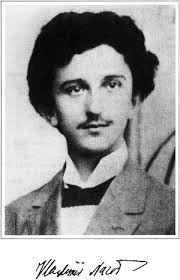 O njemu, da! O čarobnome vrelu,Što davno ključa iz šikare našeI snagu svoju razmaho je cijeluKada ga stijenje i glib zatrpaše!On zvuči i psiče, teče gradu i k selu,Kroz zlato njiva, zelenilo paše;Na vatru nalik lije svjetlost vreluU sve nam sude, čuture i čaše.Ne znamo da l' smo gradili mi njega,Il on je nama svoju dušu dao. –A sada, nov kad mulj i suša prijetiU ovom lomu i gaženju svegaJoš nikad Hrvat nije bolje znaDa mu je s njime živjet i umrijeti